Учим держать правильно ручку и карандаш!   Лет с 4-х, многие дети неправильно выставляют пальцы на ручке или карандаше, кто-то очень сильно сжимает их, а некоторые зажимают карандаш в кулак.Ребенку нельзя позволять брать ручку как ему хочется! А когда он уже привык неверно держать ручку или карандаш, то не стоит рассчитывать, что он самостоятельно исправит захват. И чем быстрее мамы и папы поймут, как научить ребенка правильно держать карандаш, тем проще будет научить его правильному захвату. 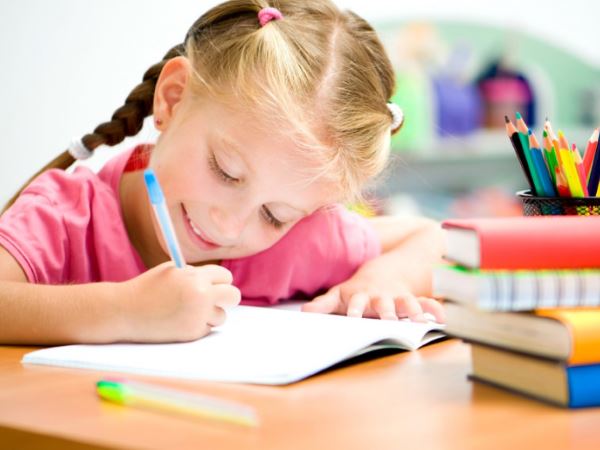  Важно!  От неправильного умения обращаться с ручкой, может пострадать осанка,  возникнуть проблемы со зрением. К тому же, рука, которая неправильно захватывает ручку, будет намного быстрее уставать, что может негативно повлиять на успеваемость в школе. Как понять, что ребенок неправильно держит ручку? Что бы понять, по правилам чадо держит ручку или нет, нужно внимательно понаблюдать за ним при письме.  Итак,  самые яркие предвестники того, что малыш неправильно держит ручку, это:                                -    зажимает  карандаш или ручку  в кулаке,                                                                 -  держит в «щепотке»,                                                                                                        - большой палец ниже указательного,                                                                         - ручку поддерживает не средний, а указательный палец,                                  -  держит пальцы слишком близко к ее нижнему стержню или наоборот.Несколько способов, как научить ребенка правильно держать ручку или карандаш. Мелки.  Самым первым способом как научить ребенка правильно держать ручку – это рисование цветными мелками. Нужно для этого разломать мелки на небольшие кусочки по 3 см и дать ими порисовать. Кусочки такой длины в кулак не взять, и малыш возьмет его сам как нужно, тремя пальчиками. Яркая точка. Довольно простой способ научить ребенка, держать корректно ручку - это нарисовать на верхней фаланге среднего пальца цветной круг, и «уложить» в него ручку. Такую же отметину нужно нарисовать и на карандаше в том месте, где он соприкасается с пальчиком. 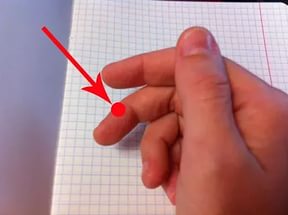 Убегающая салфетка. Очень действующий способ – взять половину простой салфетки и положить ее в кулачек ребенку. Целая салфеточка для него получится большой и неудобной, поэтому и берем только половину. Затем попросить эту салфеточку прижать к ладони двумя пальчиками – мизинцем и безымянным. А оставшимися пальчиками (остались 3) просим ребенка взять ручку так, что бы наша салфетка не убежала. Как ни странно, ребенок при таком способе довольно легко и быстро берет ручку правильно. Можно попробовать зажать в руке мягкий резиновый шарик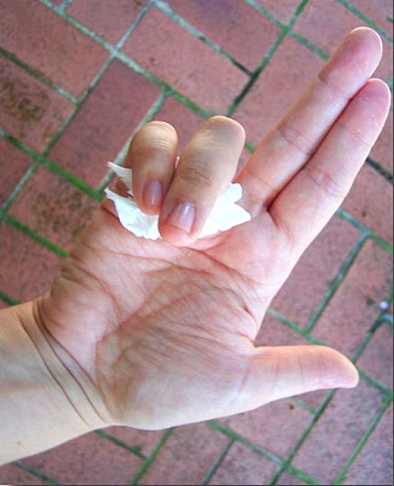 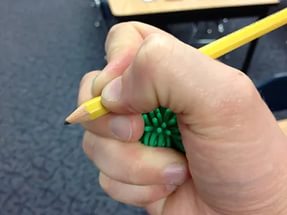 Играем в дарс. При метании дротиков, пальцы располагаются на нем точно так же, как при письме на ручке. Поэтому, с ребенком представляем, что карандаш это дротик, а лист бумаги – важная цель, и плавно попасть по ней вашим «дротиком» - просто необходимо.   Хороши  для малышей ТРЁХГРАННЫЕ карандаши.   И только затем можно  переходить к ручке с резиновым упором, что бы пальчики не скользили.  Слишком толстые или тонкие ручки  – тоже не годятся. Ручка не должна быть толще 7 мм. Для того, что бы научить ребенка правильно держать ручку и карандаш, нужно с ранних лет развивать его мелкую моторику. Для этого нужно проделывать несложные упражнения:делать пальчиковую гимнастику, или пальчиковые игры; 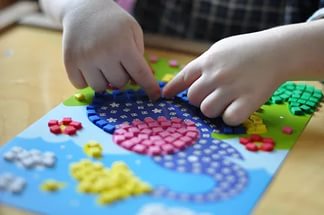 перекатывать бусинки между пальчиками и нанизывать на нитку; самостоятельно вырезать фигуры ножницами; учиться завязывать всевозможные узелки; учиться пришивать пуговки; рисовать самому и заштриховывать; лепить из теста или пластилина; 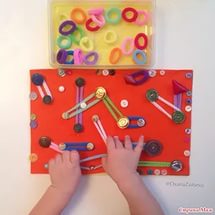 заниматься на турниках, на которых нужно обхватывать что-то пальчиками. 